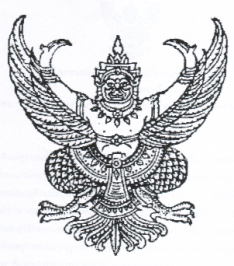 ประกาศองค์การบริหารส่วนตำบลห้วยยางขามเรื่อง หลักเกณฑ์และเงื่อนไขเกี่ยวกับจริยธรรมของพนักงานส่วนตำบล และพนักงานจ้าง………………………..………….		โดยที่คณะกรรมการพนักงานส่วนตำบลจังหวัดพะเยา ได้ออกประกาศ เรื่อง หลักเกณฑ์และเงื่อนไขเกี่ยวกับจริยธรรมของพนักงานส่วนตำบล ลูกจ้างประจำ และพนักงานจ้าง ลงวันที่ 27 ตุลาคม 2548 เพื่อให้ข้าราชการ พนักงานและลูกจ้างขององค์กรปกครองส่วนท้องถิ่นยึดถือเป็นหลักการ แนวทางการปฏิบัติ และเป็นเครื่องกำกับความประพฤติของตน		อาศัยอำนาจตามความในมาตรา 13(4) ประกอบกับมาตรา 25 วรรคเจ็ดแห่งพระราชบัญญัติระเบียบบริหารงานบุคคลส่วนท้องถิ่น พ.ศ.2542 และมติคณะกรรมการพนักงานส่วนตำบลในการประชุมครั้งที่ 9/2558 เมื่อวันที่ 29 กันยายน 2558 เห็นชอบให้กำหนดหลักเกณฑ์และเงื่อนไขเกี่ยวกับจริยธรรมของพนักงานส่วนตำบล ลูกจ้างประจำ และพนักงานจ้าง เพื่อยึดถือเป็นหลักการ แนวทางปฏิบัติและเป็นเครื่องกำกับ                ความประพฤติพนักงานส่วนตำบล ลูกจ้างประจำ และพนักงานจ้างขององค์การบริหารส่วนตำบล		พนักงานส่วนตำบล ลูกจ้างประจำ และพนักงานจ้างขององค์การบริหารส่วนตำบลมีหน้าที่ดำเนินการให้เป็นไปตามกฎหมายเพื่อรักษาประโยชน์ส่วนรวมและประเทศชาติ อำนวยความสะดวกและให้บริการแก่ประชาชนตามหลักธรรมาภิบาล โดยจะต้องยืดมั่นในค่านิยมหลักของมาตรฐานจริยธรรม ดังนี้การยึดมั่นในคุณธรรมและจริยธรรมการมีจิตสำนึกที่ดี ซื่อสัตย์ สุจริต และรับผิดชอบการยึดถือประโยชน์ของประเทศชาติเหนือกว่าประโยชน์ส่วนตน และไม่มีผลประโยชน์ทับซ้อนการยืนหยัดทำในสิ่งที่ถูกต้อง เป็นธรรม และถูกกฎหมายการให้บริการแก่ประชาชนด้วยความรวดเร็ว มีอัธยาศัย และไม่เลือกปฏิบัติการให้ข้อมูลข่าวสารแก่ประชาชนอย่างครบถ้วน ถูกต้อง และไม่บิดเบือนข้อเท็จจริงการมุ่งผลสัมฤทธิ์ของงาน รักษามาตรฐาน มีคุณภาพโปร่งใส และตรวจสอบได้การยึดมั่นในระบอบประชาธิปไตยอันมีพระมหากษัตริย์ทรงเป็นประมุขการยึดมั่นในหลักจรรยาวิชาชีพขององค์กรทั้งนี้ การฝ่าฝืนหรือไม่ปฏิบัติตามมาตรฐานทางจริยธรรม ให้ถือว่าเป็นการกระทำผิดทางวินัย			ประกาศ  ณ  วันที่  4  เดือน มิถุนายน  พ.ศ.2562					ว่าที่ร้อยตรี						   (เสถียร  เวียงลอ)				     นายกองค์การบริหารส่วนตำบลห้วยยางขามแนวทางการปฏิบัติงานตามประกาศหลักเกณฑ์และเงื่อนไขเกี่ยวกับจริยธรรมของพนักงานส่วนตำบล และพนักงานจ้างปีงบประมาณ 2562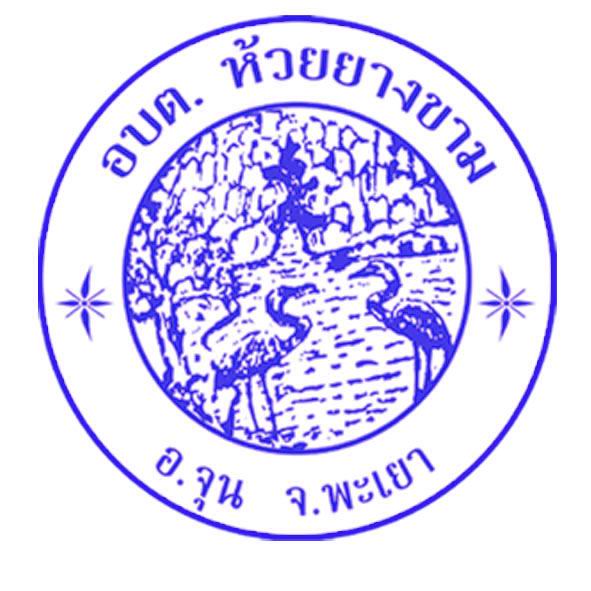 องค์การบริหารส่วนตำบลห้วยยางขามอำเภอจุน  จังหวัดพะเยาแนวทางการปฏิบัติงานตามประกาศหลักเกณฑ์และเงื่อนไขเกี่ยวกับจริยธรรมของพนักงานส่วนตำบล และพนักงานจ้างขององค์การบริหารส่วนตำบลห้วยยางขาม  อำเภอจุน  จังหวัดพะเยา-2-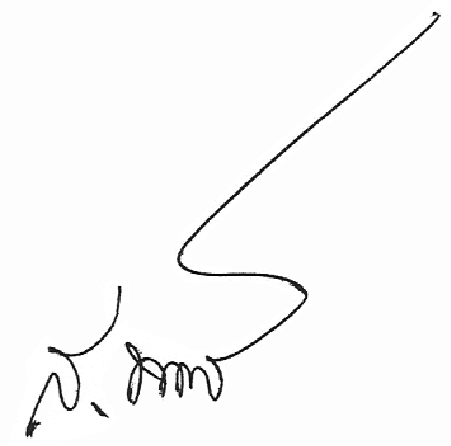 -3--4--5--6--7--8-						ลงชื่อ ว่าที่ร้อยตรี		ผู้เห็นชอบ							          (เสถียร  เวียงลอ)						   นายกองค์การบริหารส่วนตำบลห้วยยางขามจริยธรรมของพนักงานส่วนตำบลแนวทางปฏิบัติ1. การยึดมั่นในคุณธรรมและจริยธรรม1.1  ปฏิบัติตามประมวลจริยธรรมอย่างตรงไปตรงมาและไม่กระทำการเลี่ยงประมวลจริยธรรมนี้ในกรณีที่มีข้อสงสัยหรือมีผู้ทักท้วงว่าการกระทำดังกล่าวของพนักงานองค์การบริหารส่วนตำบลอาจขัดประมวลจริยธรรม พนักงานองค์การบริหารส่วนตำบลต้องหยุดการกระทำดังกล่าว1.2  ไม่ละเมิดหลักสำคัญทางศีลธรรม ศาสนา และประเพณีในกรณีทีมีข้อขัดแย้งระหว่างประมวลจริยธรรมนี้กับหลักสำคัญทางศัลธรรม ศาสนาหรือประเพณี1.3  หัวหน้าส่วนราชการและผู้บังคับบัญชาในส่วนราชการทุกระดับชั้นต้องปกครองผู้อยู่ไต้บังคับบัญชาด้วยความเที่ยงธรรม โดยไม่เห็นแก่ความสัมพันธ์หรือบุญคุณส่วนตัว1.4  หัวหน้าส่วนราชการและผู้บังคับบัญชาในส่วนราชการทุกระดับชั้นต้องสนับสนุนส่งเสริมและยกย่องผู้อยู่ไต้บังคับบัญชาที่มีความซื่อสัตย์ มีผลงานดีเด่น1.5  ไม่กระทำการใดอันอาจนำความเสื่อมเสียและไม่ไว้วางใจ ให้เกิดแก่ส่วนราชการหรือราชการโดยรวม2. การมีจิตสำนึกที่ดี ซื่อสัตย์ สุจริต และรับผิดชอบ2.1  ปฏิบัติหน้าที่ด้วยความซื่อสัตย์ สุจริต เที่ยงธรรม ไม่มุ่งหวังและแสวงหาผลประโยชน์อันมิควรได้จากการปฏิบัติงาน2.2  ใช้ดุลยพินิจในการตัดสินใจด้วยความยุติธรรม ตรงตามเจตนารมณ์ของกฎหมาย2.3  รับผิดชอบต่อผลการกระทำของตนเอง อธิบายสิ่งที่ตนได้ปฏิบัติอย่างมีเหตุผลและถูกต้อง ชอบธรรม พร้อมยินดีแก้ไขข้อผิดพลาดที่เกิดขึ้น2.4  ควบคุม กำกับ ดูแล ผู้ปฏิบัติงานในความรับผิดชอบของตนไม่ให้กระทำการหรือมีพฤติกรรมในทางมิชอบ2.5  ไม่นำผลงานของผู้อื่นมาเป็นของตนเอง2.6  อุทิศตนให้กับการปฏิบัติงานในหน้าที่ด้วยความรอบคอบระมัดระวัง และเต็มกำลังความสามารถที่มีอยู่ ในกรณีที่ต้องไปปฏิบัติงานอื่นของรัฐด้วย จะต้องไม่ทำให้งานในหน้าที่เสียหาย2.7  ละเว้นจากการกระทำทั้งปวงที่ก่อให้เกิดความเสียหารต่อตำแหน่งหน้าที่ของตนเองหรือพนักงานองค์การบริหารส่วนตำบลคนอื่น2.8  ใช้ดุลยพินิจและตัดสินใจในการปฏิบัติหน้าที่ด้วยความรู้ความสามารถเยี่ยงที่ปฏิบัติในวิชาชีพจริยธรรมของพนักงานส่วนตำบลแนวทางปฏิบัติ2.9  เมื่อเกิดความผิดพลาดขึ้นจากการปฏิบัติหน้าที่ต้องรีบแก้ไขให้ถูกต้องและแจ้งให้หัวหน้าส่วนราชการทราบ2.10 ไม่ขัดขวางการตรวจสอบของหน่วยงานที่มีหน้าที่ตรวจสอบกฎหมายหรือประชาชนต้องให้ความร่วมมือกับหน่วยงานที่มีหน้าที่ตรวจสอบตามกฎหมาย2.11 ไม่สั่งราชการด้วยวาจาในเรื่องที่อาจก่อให้เกิดความเสียหายแก่ราชการ ในกรณีที่สั่งราชการด้วยวาจาในเรื่องดังกล่าวให้ผู้ไต้บังคับบัญชาบันทึกเรื่องเป็นลายลักษณ์อักษรตามคำสั่งเพื่อให้ผู้สั่งพิจารณาสั่งการต่อไป3. การยึดถือประโยชน์ของประเทศชาติเหนือกว่าประโยชน์ส่วนตน และไม่มีผลประโยชน์ทับซ้อน3.1  ไม่นำความสัมพันธ์ส่วนตัวที่เคยมีต่อบุคคลอื่น ไม่ว่าจะเป็นญาติพี่น้อง พรรคพวกเพื่อนฝูง หรือผู้มีบุญคุณส่วนตัว มาประกอบการใช้ดุลยพินิจให้คุณหรือให้โทษแก่บุคคลนั้น3.2  ไม่ใช้เวลาราชการ เงิน ทรัพย์สิน บุคลากร บริการ หรือสิ่งอำนวยความสะดวกของทางราชการไปเพื่อประโยชน์ส่วนตัวของตนเองหรือผู้อื่น เว้นแต่ได้รับอนุญาตโดยชอบด้วยกฎหมาย3.3  ไม่กระทำการ หรือดำรงตำแหน่ง หรือปฏิบัติการใดในฐานะส่วนตัว ซึ่งก่อให้เกิดความเคลือบแคลงหรือสงสัยว่าจะขัดกับประโยชน์ส่วนรวมที่อยู่ในความรับผิดชอบของหน้าที่ 3.4  ในการปฏิบัติหน้าที่ที่รับผิดชอบในหน่วยงานโดยตรงหรือหน้าที่อื่นต้องยึดถือประโยชน์ของทางราชการเป็นหลัก3.5  ไม่เรียก รับ หรือยอมจะรับ หรือยอมให้ผู้อื่นเรียก รับ หรือยอมรับซึ่งของตอบแทนของตนหรือของญาติของตนไม่ว่าก่อนหรือหลังดำรงตำแหน่งหรือไม่เกี่ยวข้องกับการปฏิบัติหน้าที่แล้วก็ตาม3.6  ไม่ใช้ตำแหน่งหรือกระทำการที่เป็นคุณหรือเป็นโทษแก่บุคคลใด เพราะมีอคติ3.7  ไม่เสนอหรืออนุมัติโครงการ การดำเนินการ หรือการทำนิติกรรมหรือสัญญาซึ่งตนเองหรือบุคคลอื่นได้ประโยชน์อันมิควรได้โดยชอบด้วยกฎหมายจริยธรรมของพนักงานส่วนตำบลแนวทางปฏิบัติ4. การยืนหยัดทำในสิ่งที่ถูกต้อง เป็นธรรม และ            ถูกกฎหมาย4.1  ปฏิบัติตามประมวลจริยธรรมอย่างตรงไปตรงมา และไม่กระทำการเลี่ยงประมวลจริยธรรมนี้4.2  เมื่อรู้หรือพบเห็นการฝ่าฝืนประมวลจริยธรรมนี้ พนักงานส่วนตำบลต้องมีหน้าที่รายงานการฝ่าฝืนดังกล่าวพร้อมหลักฐานพยานต่อหัวหน้าส่วนราชการ4.3  ต้องรายงานการดำรงตำแหน่งที่ได้รับค่าตอบแทนและไม่ได้รับค่าตอบแทนในนิติบุคคลซึ่งมิใช่ส่วนราชการ รัฐวิสาหกิจ องค์การมหาชน ราชการส่วนท้องถิ่น ต่อหัวหน้าส่วนราชการในกรณีที่การดำรงตำแหน่งนั้นๆอาจขัดแย้งกับการปฏิบัติหน้าที่4.4  ในกรณีที่พนักงานส่วนตำบลเข้าร่วมประชุมและพบว่ามีการกระทำซึ่งมีลักษณะตามข้อ 5.2 หรือข้อนี้พนักงานส่วนท้องถิ่นมีหน้าที่ต้องคัดค้านการกระทำดังกล่าว4.5  ปฏิบัติหน้าที่ด้วยความรู้ความสามารถ และทักษะในการดำเนินงานปฏิบัติหน้าที่โดยยึดมั่นในความถูกต้องเที่ยงธรรมถูกต้องตามหลักกฎหมายระเบียบปฏิบัติ4.6  ปฏิบัติหน้าที่โดยยึดมั่นในระบบคุณธรรม เพื่อประโยชน์สุขของประชาชน รวมทั้งละเว้นการแสวงหาตำแหน่ง บำเหน็จความชอบและประโยชน์อื่นใดจากบุคคลอื่นโดยมิชอบ4.7  ตัดสินใจและกระทำการใดๆโดยยึดประโยชน์ส่วนรวมของประเทศชาติ ประชาชนมากกว่าประโยชน์ส่วนตน4.8  ประพฤติตนเป็นแบบอย่างที่ดีของผู้ไต้บังคับบัญชายึดมั่นความถูกต้อง เที่ยงธรรม ยึดถือผลประโยชน์ของชาติ5. การให้บริการแก่ประชาชนด้วยความรวดเร็ว             มีอัธยาศัย และไม่เลือกปฏิบัติ5.๑  ปฏิบัติให้ลุล่วง โดยไม่หลีเลี่ยง ละเลย หรือละเว้น การใช้อำนาจเกินกว่าที่มีอยู่ตามกฎหมาย5.๒  ปฏิบัติหน้าที่ หรือดำเนินการอื่น โดยคำนึงศักดิ์ศรีความเป็นมนุษย์ และสิทธิเสรีภาพของบุคคล ไม่กระทำการให้กระทบสิทธิเสรีภาพของบุคคลอื่นก่อภาระหรือหน้าที่ให้บุคคลโดยไม่มีอำนาจตามกฎหมายจริยธรรมของพนักงานส่วนตำบลแนวทางปฏิบัติ5. การให้บริการแก่ประชาชนด้วยความรวดเร็ว             มีอัธยาศัย และไม่เลือกปฏิบัติ5.๓  ให้บริการและอำนวยความสะดวกแก่ประชาชนโดยมีอัธยาศัยที่ดี ปราศจากอคติ และไม่เลือกปฏิบัติต่อบุคคลผู้มาติดต่อโดยไม่เป็นธรรมในเรื่องถิ่นกำเนิด เชื้อชาติ ภาษา เพศ อายุ ความพิการ สภาพกายหรือสุขภาพ สถานะของบุคคล ฐานะทางเศรษฐกิจหรืสังคม ความเชื่อทางศาสนา การศึกษา อบรม หรือความคิดเห็นทางการเมืองอันไม่ขัดต่อรัฐธรรมนูญ เว้นแต่จะดำเนินการตามมาตรการที่รัฐกำหนหด เพื่อขจัดอุปสรรค หรือส่งเสริมให้บุคคลสามารถใช้สิทธิและเสรีภาพได้ เช่นเดียวกับบุคคลอื่น หรือเป็นการเลือกปฏิบัติที่มีเหตุผล เป็นธรรม และเป็นที่ยอมรับกันทั่วไป5.๔  ละเว้นการให้สัมภาษณ์ การอภิปราย การแสดงปาฐกถา การบรรยาย หรือการวิพากษ์วิจารณ์อันกระทบต่อความเป็นกลางทางการเมือง เว้นแต่เป็นการแสดงความคิดเห็นทางวิชาการตามหลักวิชา5.๕  ไม่เอื้อประโยชน์เป็นพิเศษให้แก่ญาติพี่น้อง พรรคพวกเพื่อนฝูงหรือผู้มีบุญคุณและต้องปฏิบัติหน้าที่ด้วยความเที่ยงธรรมไม่เห็นแก่หน้าผู้ใด5.๖  ไม่ลอกหรือนำผลงานของผู้อื่นมาใช้เป็นของตนเองโดยมิได้ระบุแหลงที่มา5.๗  ให้บริการด้วยความกระตือรือร้น เอาใจใส่และให้เกียรติผู้รับบริการ5.๘  สอดส่องดูแล และให้บริการแก่ผู้รับบริการด้วยความสะดวก รวดเร็ว เสมอภาค ยุติธรรม และมีอัธยาศัยไมตรี5.๙  ให้บริการด้วยภาษาถ้อยคำสุภาพ ชัดเจน เข้าใจง่าย หลีกเลี่ยงการใช้ศัพท์เทคนิค หรือถ้อยคำภาษากฎหมายที่ผู้รับบริการไม่เข้าใจ5.๑๐ ปฏิบัติงานด้วยความถูกต้อง รอบคอบ รวดเร็ว ระมัดระวังไม่ให้เสื่อมเสียหรือกระทบสิทธิของบุคคลอื่น5.๑๑ เปิดช่องทางการรับฟังความคิดเห็นของประชาชน ผู้มีส่วนได้เสียในสถานที่ให้บริการและนำข้อมูลดังกล่าวมาใช้ในการแก้ไขปัญหา ปรับปรุงพัฒนาหน่วยงานและการให้บริการประชาชนจริยธรรมของพนักงานส่วนตำบลแนวทางปฏิบัติ6. การให้ข้อมูลข่าวสารแก่ประชาชนอย่างครบถ้วน ถูกต้อง และไม่บิดเบือนข้อเท็จจริง6.๑  ไม่ใช้ข้อมูลที่ได้มาจากการดำเนินงานไปเพื่อการอื่น อันไม่ใช่การปฏิบัติหน้าที่โดยเฉพาะอย่างยิ่งเพื่อเอื้อประโยชน์แก่ตนเองหรือบุคคลอื่น6.๒  ชี้แจง แสดงเหตุผลที่แท้จริงอย่างครบถ้วนในกรณีที่กระทำการอันกระทบต่อสิทธิและเสรีภาพบุคคลอื่น ไม่อนุญาตหรือไม่อนุมัติตามคำขอของบุคคล หรือเมื่อบุคคลร้องขอตามกฎหมายเว้นแต่การอันคณะกรรมการวิธีปฏิบัติราชการทางปกครองได้กำหนดยกเว้นไว้ ทั้งนี้ จะต้องดำเนินการภายในสิบห้าวันทำการ นับแต่กระทำการดังกล่าวหรือได้รับการร้องขอ6.๓  เปิดเผยหลักเกณฑ์ ขั้นตอน วิธีปฏิบัติงาน ให้ผู้รับบริการได้รับทราบ รวมถึงให้ข้อมูลข่าวสารแก่ผู้มาร้องขอตามกรอบของระเบียบ กฎหมาย6.๔  ใช้ข้อมูลข่าวสารของทางราชการในทางที่เป็นประโยชน์ถูกต้อง ด้วยความระมัดระวัง ไม่เปิดเผยข้อมูลข่าวสารที่เป็นความลับของทางราชการ6.๕  ปกปิดข้อมูลส่วนบุคคลอันไม่ควรเปิดเผยที่อยู่ในความรับผิดชอบของหน่วยงาน7. การมุ่งผลสัมฤทธิ์ของงาน รักษามาตรฐาน            มีคุณภาพโปร่งใส และตรวจสอบได้7.๑  ปฏิบัติงานโดยมุ่งประสิทธิภาพและประสิทธิผลของงานให้เกิดผลดีที่สุดจนเต็มกำลังความสามารถ7.๒  ใช้งบประมาณ ทรัพย์สิน สิทธิและประโยชน์ที่ทางราชการจัดให้ ด้วยความประหยัดคุ้มค่า ไม่ฟุ่มเฟือย7.๓  ใช้ความรู้ความสามารถ ความระมัดระวังในการปฏิบัติหน้าที่ ตามคุณภาพและมาตรฐานวิชาชีพโดยเคร่งครัด7.๔  อุทิศตนให้กับการปฏิบัติงานในหน้าที่ด้วยความรอบคอบระมัดระวัง และเต็มกำลังความสามารถที่มีอยู่ ในกรณีที่ต้องไปปฏิบัติงานอื่นของรัฐด้วย จะต้องไม่ทำให้งานในหน้าที่เสียหาย7.๕  ละเว้นจากการกระทำทั้งปวงที่ก่อให้เกิดความเสียหายต่อตำแหน่งหน้าที่ของตนหรือของพนักงานส่วนตำบลอื่น ไม่ก้าวก่ายหรือแทรกแซงการปฏิบัติหน้าที่ของพนักงานส่วนตำบลอื่นโดยมิชอบ7.๖  ใช้ดุลพินิจและตัดสินใจในการปฏิบัติหน้าที่ด้วยความรู้ ความสามารถ เยี่ยงที่ปฏิบัติในวิชาชีพตรงไปตรงมาปราศจากอคติส่วนตัว ตามข้อมูลพยานหลักฐานและความเหมาะสมของแต่ละกรณี7.๗  เมื่อเกิดความผิดพลาดขึ้นจากการปฏิบัติหน้าที่ ต้องรีบแก้ไขให้ถูกต้อง และแจ้งให้หัวหน้าส่วนราชการทราบโดยพลันจริยธรรมของพนักงานส่วนตำบลแนวทางปฏิบัติ7. การมุ่งผลสัมฤทธิ์ของงาน รักษามาตรฐาน            มีคุณภาพโปร่งใส และตรวจสอบได้7.๘  ไม่ขัดขวางการตรวจสอบของหน่วยงานที่มีหน้าที่ตรวจสอบตามกฎหมายหรือประชาชนต้องให้ความร่วมมือกับหน่วยงานที่มีหน้าที่ตรวจสอบตามกฎหมายหรือประชาชนในการตรวจสอบโดยใช้ข้อมูลที่เป็นจริงและครบถ้วน เมื่อได้รับคำร้องขอในการตรวจสอบ7.๙  ไม่สั่งราชการด้วยวาจาในเรื่องที่อาจก่อให้เกิดความเสียหายแก่ราชการ ในกรณีที่สั่งราชการด้วยวาจาในเรื่องดังกล่าว ให้ผู้ใต้บังคับบัญชาบันทึกเรื่องลายลักษณ์อักษรตามคำสั่งเพื่อให้ผู้สั่งพิจารณาสั่งการต่อไป7.๑๐  ปฏิบัติงานด้วยความเอาใจใส่ มานะพยายาม มุ่งมั่นและปฏิบัติหน้าที่เสร็จสมบูรณ์ภายในเวลาที่กำหนดงานในความรับผิดชอบให้บรรลุผลสำเร็จตามเป้าหมายภายในเวลาได้ผลลัพธ์ตามเป้าหมาย คุ้มค่าด้วยวิธีการที่ถูกต้องที่กำหนด โดยวิธีการ กระบวนการ ถูกต้องชอบธรรม เกิดประโยชน์สูงสุดต่อประเทศชาติ ประชาชน7.๑๑ ปฏิบัติงานอย่างมืออาชีพ โดยใช้ทักษะ ความรู้ ความสามารถ และหน่วยงาน โดยใช้ทรัพยากรอย่างประหยัดและอย่างเต็มที่ด้วยความถูกต้อง รอบคอบ ระมัดระวัง เพื่อรักษาผลประโยชน์ส่วนรวมอย่างเต็มความสามารถ7.๑๒ พัฒนาตนเองให้เป็นผู้มีความรอบรู้ และมีความรู้ ความสามารถทักษะ ในการปฏิบัติงานในหน้าที่7.๑๓ พัฒนาระบบการทำงานให้ได้ผลงานที่ดี มีคุณภาพประสิทธิภาพ ประสิทธิผล และเป็นแบบอย่างได้7.๑๔ จัดระบบการจัดเก็บเอกสาร ข้อมูล รวมทั้งสถานที่ให้เป็นระบบระเบียบ เอื้ออำนวยต่อการทำงานให้สำเร็จตามเป้าหมาย7.๑๕ ดูแลรักษาและใช้ทรัพย์สินของทางราชการอย่างประหยัด คุ้มค่าเหมาะสม ด้วยความระมัดระวัง มิให้เสียหายหรือสิ้นเปลืองเสมือนเป็นทรัพย์สินของตนเอง8. การยึดมั่นในระบอบประชาธิปไตยอันมีพระมหากษัตริย์ทรงเป็นประมุข8.1  ไม่แสดงการต่อต้านการปกครองระบอบประชาธิปไตยอันมีพระมหากษัตริย์เป็นประมุข หรือสนับสนุนให้นำการปกครองระบอบอื่นที่ไม่มีพระมหากษัตริย์ทรงเป็นประมุขมาใช้ในประเทศไทย8.2 จงรักภัคดีต่อพระมหากษัตริย์ และไม่ละเมิดองค์พระมหากษัตริย์ พระราชินี และพระรัชทายาทไม่ว่าทางกาย หรือทางวาจาจริยธรรมของพนักงานส่วนตำบลแนวทางปฏิบัติ9. การยึดมั่นในหลักจรรยาวิชาชีพขององค์กร๙.๑  จงรักภักดีต่อชาติ ศาสนา พระมหากษัตริย์๙.๒  เป็นแบบย่างที่ดีในการรักษาไว้และปฏิบัติตามรัฐธรรมนูญแห่งราชอาณาจักรไทยทุกประการไม่ละเมิดรัฐธรรมนูญ กฎหมาย กฎ ข้อบังคับหรือมติคณะรัฐมนตรีที่ชอบด้วยกฎหมายในกรณีมีข้อสงสัย หรือมีข้อทักท้วงว่าการกระทำไม่ชอบด้วยรัฐธรรมนูญ กฎหมาย กฎข้อบังคับหรือมติคณะรัฐมนรีที่ชอบด้วยกฎหมายพนักงานส่วนตำบลต้องแจ้งให้หัวหน้าส่วนราชการและคณะกรรมการจริยธรรมพิจารณา และจะดำเนินการต่อได้ต่อเมื่อได้ข้อยุติจากหน่วยงานที่มีอำนาจหน้าที่แล้ว๙.๓  เป็นแบบอย่างที่ดีในการพลเมืองดี เคารพและปฏิบัติตามกฎหมายอย่างเคร่งครัด๙.๔ ไม่ประพฤติตนอันอาจก่อให้เกิดความเสื่อมเสียต่อเกียรติภูมิของตำแหน่งหน้าที่ รักศักดิ์ศรีของตนเอง โดยประพฤติตนให้เหมาะสมกับการเป็นพนักงานส่วนตำบลที่ดี อยู่ในระเบียบวินัย กฎหมาย และเป็นผู้มีคุณธรรมที่ดี๙.๕ ปฏิบัติหน้าที่อย่างเต็มกำลังความสามารถ ด้วยความเสียสละ ทุ่มเทสติปัญญา ความรู้ความสามารถ ให้บรรลุผลสำเร็จและมีประสิทธิภาพตามภาระหน้าที่ที่ได้รับมอบหมาย เพื่อให้เกิดประโยชน์สูงสุดแก่ประเทศชาติและประชาชน๙.๖  มุ่งแก้ปัญหาความเดือดร้อนของประชาชนด้วยความเป็นธรรม รวดเร็ว และมุ่งเสริมสร้างความเข้าใจอันดีระหว่างหน่วยงานและประชาชน๙.๗  ปฏิบัติหน้าที่ด้วยความสุภาพ เรียบร้อย มีอัธยาศัย๙.๘  รักษาความลับที่ได้จากการปฏิบัติหน้าที่ การเปิดเผยข้อมูลที่เป็นความลับโดยพนักงานส่วนตำบล/พนักงานจะกระทำได้ต่อเมื่อมีอำนาจหน้าท่าและได้รับอนุญาตจากผู้บังคับบัญชาหรือเป็นไปตามกฎหมายกำหนดเท่านั้น๙.๑๐ รักษาและเสริมสร้างความสามัคคีระหว่างผู้ร่วมงานพร้อมกับให้ความช่วยเหลือเกื้อกูลซึ่งกันและกันในทางที่ชอบ เคารพต่อความเชื่อ และค่านิยมของบุคคลหรือเพื่อนร่วมงาน ยอมรับความคิดเห็นที่แตกต่าง และบริหารจัดการความขัดแย้งอย่างมีเหตุผลไม่ผูกขาดการปฏิบัติงานหรือเกี่ยงงาน อันอาจทำให้เกิดการแตกความสามัคคีในหน่วยงาน ประสานงานกับทุกฝ่ายที่เกี่ยวข้องด้วยการรักษาสัมพันธภาพในการปฏิบัติงานจริยธรรมของพนักงานส่วนตำบลแนวทางปฏิบัติ9. การยึดมั่นในหลักจรรยาวิชาชีพขององค์กร๙.๑๑ ไม่ใช้สถานะหรือตำแหน่งไปแสวงหาประโยชน์ที่มิควรได้สำหรับตนเองหรือผู้อื่น ไม่ว่าจะเป็นประโยชน์ในทางทรัพย์สินหรือไม่ก็ตาม ตลอดคนไม่รับของขวัญหรือประโยชน์อื่นใดจากผู้ร้องเรียน หรือบุคคลที่เกี่ยวข้องเพื่อประโยชน์ต่างๆอันอาจเกิดจากการปฏิบัติหน้าที่ของตน เว้นแต่เป็นการให้โดยธรรมจรรยาหรือการให้ตามประเพณี๙.๑๒ ประพฤติตนให้สามรถทำงานร่วมกับผู้อื่นด้วยความสุภาพ มีน้ำใจ มีมนุษย์สัมพันธ์อันดี ต้องไม่ปิดบังข้อมูลที่จำเป็นในการปฏิบัติงานของเพื่อนร่วมงาน และไม่นำผลงานของผู้อื่นมาแอบอ้างเป็นผลงานของตน